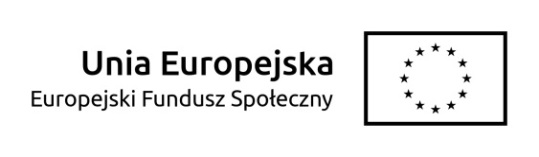 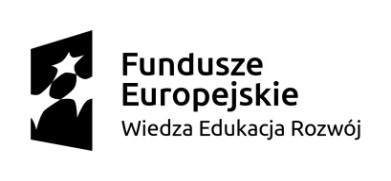 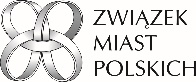 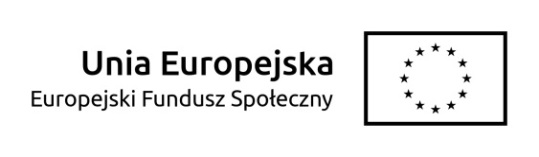 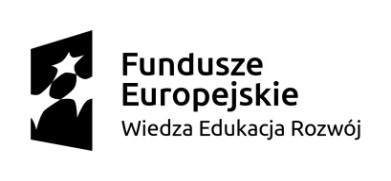 Załącznik nr 1 do zapytania ofertowego 			Data: ……………………………..FORMULARZ OFERTY			Związek Miast Polskich			ul. Robocza 42			61-517 Poznań.Nawiązując do zapytania ofertowego z dnia 27 czerwca 2022 roku na opracowanie i wykonanie serwisu internetowego wraz z systemem zarządzania treścią oraz usługą administrowania dla serwisu „Baza dobrych praktyk” w ramach realizowanego projektu: „System monitorowania usług publicznych- wdrożenie SMUP” finansowanego z programu POWER 2.18Dane składającego ofertę  (wykonawcy)W ramach kryterium Funkcjonalności oferujemy poniższe funkcjonalności Zamawiający informuje, iż nie wypełnienie powyższej tabeli pn. Funkcjonalność będzie skutkowało przyznaniem 0 punktów w danej pozycji. Oświadczenie dotyczące postanowień zapytania ofertowego.Oświadczamy, że zapoznaliśmy się z treścią zapytania, nie wnosimy żadnych zastrzeżeń oraz uzyskaliśmy niezbędne informacje do przygotowania oferty.Oferowany przez nas zakres świadczenia spełnia warunki /wymagania opisane w zapytaniu. Zobowiązujemy się do zapewnienia w zakresie dyspozycyjności - usług opisanych w zapytaniu w terminie ustalonym przez Zamawiającego oraz w sposób zgodny z warunkami/wymaganiami organizacyjnymi określonymi w niniejszym zapytaniu. Uważam się za związanego złożoną ofertą przez okres 20 dni licząc od upływu terminu do składania ofert wraz z tym dniem,Oświadczam/y, że zrealizuję/emy zamówienie zgodnie ze wytycznymi Zamawiającego, Opisem Przedmiotu Zamówienia, naszą ofertą i wzorem umowy.Akceptuję postanowienia Zaproszenia i zobowiązuję się do podpisania Umowy, w miejscu i terminie określonym przez zamawiającego.Przyjmuję do wiadomości, że dotyczące mnie dane, w tym dane osobowe (imię i nazwisko/nazwa), data umowy, jej przedmiot, numer, data obowiązywania oraz wartość umowy brutto udostępnione zostaną ZMP w Poznaniu oraz zamieszczonym na stronie internetowej ZMP.Wyrażam zgodę na przetwarzanie przez zamawiającego, uczestników postępowania oraz inne uprawnione podmioty, danych osobowych w rozumieniu ustawy z dnia 10 maja 2018 r. o ochronie danych osobowych (Dz.U. z 2019r. poz. 1781) zawartych w ofercie oraz w załączonych do niej dokumentach).Oświadczam, że występuję w niniejszym postępowaniu, jako: osoba fizyczna/osobaprawna/jednostka organizacyjna nie posiadająca osobowości prawnej/konsorcjum.*Oświadczam, że podpisuję niniejszą ofertę, jako osoba do tego upoważniona na podstawie załączonego: pełnomocnictwa / odpisu z centralnej ewidencji i informacji o działalności gospodarczej/ odpisu z Krajowego Rejestru Sądowego*Oświadczam, że wypełniłem obowiązki informacyjne przewidziane w art. 13 lub art. 14 RODO wobec osób fizycznych, od których dane osobowe bezpośrednio lub pośrednio pozyskałem w celu ubiegania się o udzielenie zamówienia publicznego w niniejszym postępowaniu 2.Oświadczam, że zamierzam/ nie zamierzam* powierzyć realizację części zamówienia podwykonawcom:część zamówienia, którą wykonawca zamierza powierzyć do realizacji przez podwykonawcę (podać część zamówienia oraz nazwę podwykonawcy):………………………………………………………………………………………………………………………………………………………………………………………………………………………………………………………………………………………………………………Oświadczam, że niżej wymienione informację stanowią tajemnicę przedsiębiorstwa ………………………………………………………………………………………………………………………………………………………………………………………………………………………………………………………………………………………………………………Oświadczam, że zapoznałem/liśmy się z wymaganiami zamawiającego, dotyczącymi przedmiotu zamówienia, zamieszczonymi w Ogłoszeniu o zamówieniu wraz z załącznikami i nie wnoszę/nie wnosimy do nich żadnych zastrzeżeń.____________________________________________Imię i nazwisko / podpis osoby (osób) uprawnionych do reprezentowania Oferenta…………..……………, dnia ………………………… Nazwa oferenta /pieczęć2.1.Pełna nazwa /nazwisko…………………………………………………………………………………………..2.2.Forma prawna  ..………………………………………………………………………………………….2.3.NIP……………………………………………………………………………………………2.4.REGON…………………………………………………………………………………………..2.5.dokładny adres: ul...………………………………………………………………………………………….2.5.miejscowość + kod pocztowy..………………………………………………………………………………………….2.6.województwo..………………………………………………………………………………………….2.7.tel. ..………………………………………………………………………………………….2.8.faks..………………………………………………………………………………………….2.9.email:..………………………………………………………………………………………….2.10nazwa banku i numer rachunku..………………………………………………………………………………………….2.11.nazwiska i imiona osób upoważnionych do podpisywania umowy o wykonanie zadania..………………………………………………………………………………………….2.12.osoba do kontaktu   ..………………………………………………………………………………………….12347Lp.Cena ofertyWartość netto Stawka podatku Vat w %Kwota podatku VATWartość brutto 1.Koszt opracowania, wykonania i wdrożenia serwisu internetowego wraz z systemem zarządzania treścią oraz usługą administrowania dla serwisu „Baza dobrych praktyk”2.Koszt całościowy pakietu wsparcia technicznego przez okres 12 m-cy w łącznym wymiarze 72 godzin zegarowych. Cena za cały pakiet.RAZEMRAZEMRAZEMRAZEMRAZEMLp.FunkcjonalnościDeklaracja Wykonawcy:Długość gwarancji wykonawcyNależy wpisać liczbę miesięcy gwarancji wykonawcy:- standardowa 18 mc od daty podpisania umowy- wydłużona  24 mc od daty podpisania umowy- wydłużona  30 mc od daty podpisania umowyTermin realizacji Należy określić proponowane skrócenie terminu wykonania i wdrożenia usługi oprogramowania  w stosunku do wymaganego 120 dniowego terminu:- o 30 dni- o 15 dni- w wymaganym terminie, tj. do 120 dni od dnia zawarcia umowyZastosowanie wiodących na rynku frameworkówWykonanie aplikacji w najnowszej wersji jednego z wiodących frameworków (backend) lub innych porównywalnych, np. Laravel (min. wersja 8.x) lub Symfony (min. wersja 6.x). Należy określić framework i wersję: